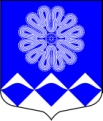 СОВЕТ ДЕПУТАТОВ
МУНИЦИПАЛЬНОГО ОБРАЗОВАНИЯПЧЕВСКОЕ СЕЛЬСКОЕ ПОСЕЛЕНИЕ	КИРИШСКОГО МУНИЦИПАЛЬНОГО РАЙОНАЛЕНИНГРАДСКОЙ ОБЛАСТИРЕШЕНИЕот 12 сентября 2019 года                                                             №  1/2О делегировании депутатов в совет депутатов муниципального образования  Киришский муниципальный  район Ленинградской области	В соответствии со статьей 35 Федерального закона № 131-ФЗ от 06.10.2003 года «Об общих принципах организации местного самоуправления в Российской Федерации» совет депутатов  муниципального образования Пчевское сельское поселение Киришского муниципального района РЕШИЛ:	1.Делегировать депутатов муниципального образования Пчевское сельское поселение Киришского муниципального образования четвертого созыва:Перелешину Татьяну ЮрьевнуШапарева Олега Ивановичав совет депутатов муниципального образования Киришский муниципальный район Ленинградской области на срок полномочий совета депутатов  муниципального образования Пчевское сельское поселение Киришского муниципального района четвертого созыва	2. Опубликовать настоящее решение в газете «Пчевский Вестник».Глава муниципального образования                                                Пчевское сельское поселение	                                                  В.В. Лысенков			Разослано: в дело- 3, совет депутатов Киришского муниципального района,  «Пчевский Вестник», прокуратура